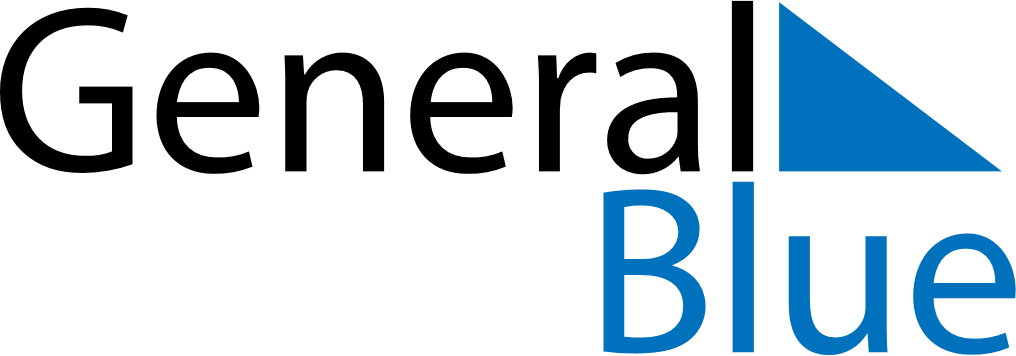 January 2025January 2025January 2025January 2025SwedenSwedenSwedenSundayMondayTuesdayWednesdayThursdayFridayFridaySaturday12334New Year’s Day56789101011TrettondagsaftonEpiphany1213141516171718Tjugondag Knut192021222324242526272829303131